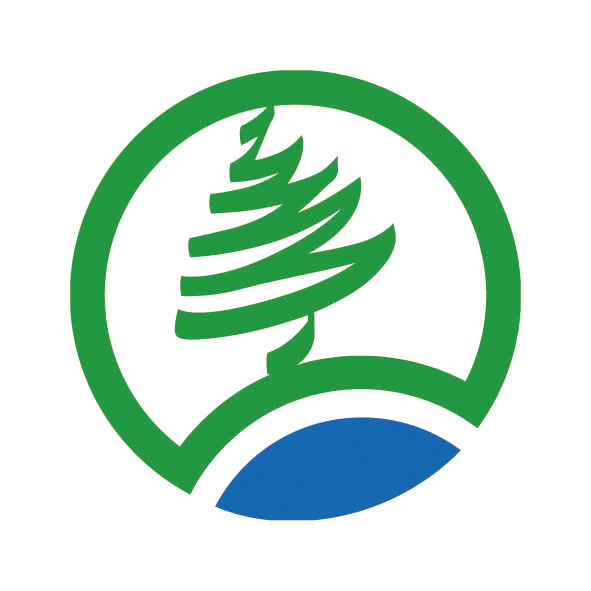 "Dofinansowano ze środków Wojewódzkiego Funduszu Ochrony Środowiskai Gospodarki Wodnej we Wrocławiu"	Projekt pn.: "Zakup samochodu asenizacyjnego dla Gminy Kondratowice" został zrealizowany przy wsparciu finansowym Wojewódzkiego Funduszu Ochrony Środowiska                i Gospodarki Wodnej we Wrocławiu. 	Wartość ogólna przedsięwzięcia wynosi 230.000,00 zł netto, tj. 282.900,00 zł brutto. Pomoc finansowa ze strony funduszu została udzielona w formie:pożyczki w kwocie 172.500,00 zł na podstawie umowy pożyczki nr 266/P/OW/WR/2017 z dnia 16.10.2017r. zawartej pomiędzy Gminą Kondratowice, a Wojewódzkim Funduszem Ochrony Środowiska i Gospodarki Wodnej we Wrocławiu dotacji w kwocie 57.500,00 zł na podstawie umowy dotacji nr 267/P/OW/WR/2017                         z dnia 16.10.2017r. zawartej pomiędzy Gminą Kondratowice, a Wojewódzkim Funduszem Ochrony Środowiska i Gospodarki Wodnej we Wrocławiuodnośnik (link) do strony Funduszu: www.wfosigw.wroclaw.pl 